17.03.2019. отмечался праздник, который объединяет нас с вами - День работника жилищно-коммунального хозяйства. Работники ЖКХ, образно говоря, всегда на передовой. Наши будни состоят из решения самых насущных и важных проблем жителей - чтобы в их квартирах и домах были свет, тепло, горячая и холодная вода, чтобы исправно функционировали все системы, чтобы было чисто и уютно в городе, чтобы не было аварийных ситуаций. Сейчас, когда в жилищном законодательстве постоянно появляются новые требования и законы, работать нелегко. Но мы с вами не привыкли жаловаться на трудности и приложим все усилия для того, чтобы жилищно-коммунальное хозяйство стало предметом гордости. 
 	Традиционно, в канун Дня ЖКХ, в концертном зале «Школы искусств» собрались сотрудники сферы ЖКХ, чтобы в торжественной обстановке чествовать лучших работников. Почетную грамоту администрации городского поселения Рузаевка рабочей МБУ «Городское хозяйство» Михеевой Людмиле Алексеевне вручил глава администрации городского поселения Рузаевка Родионов В.Н.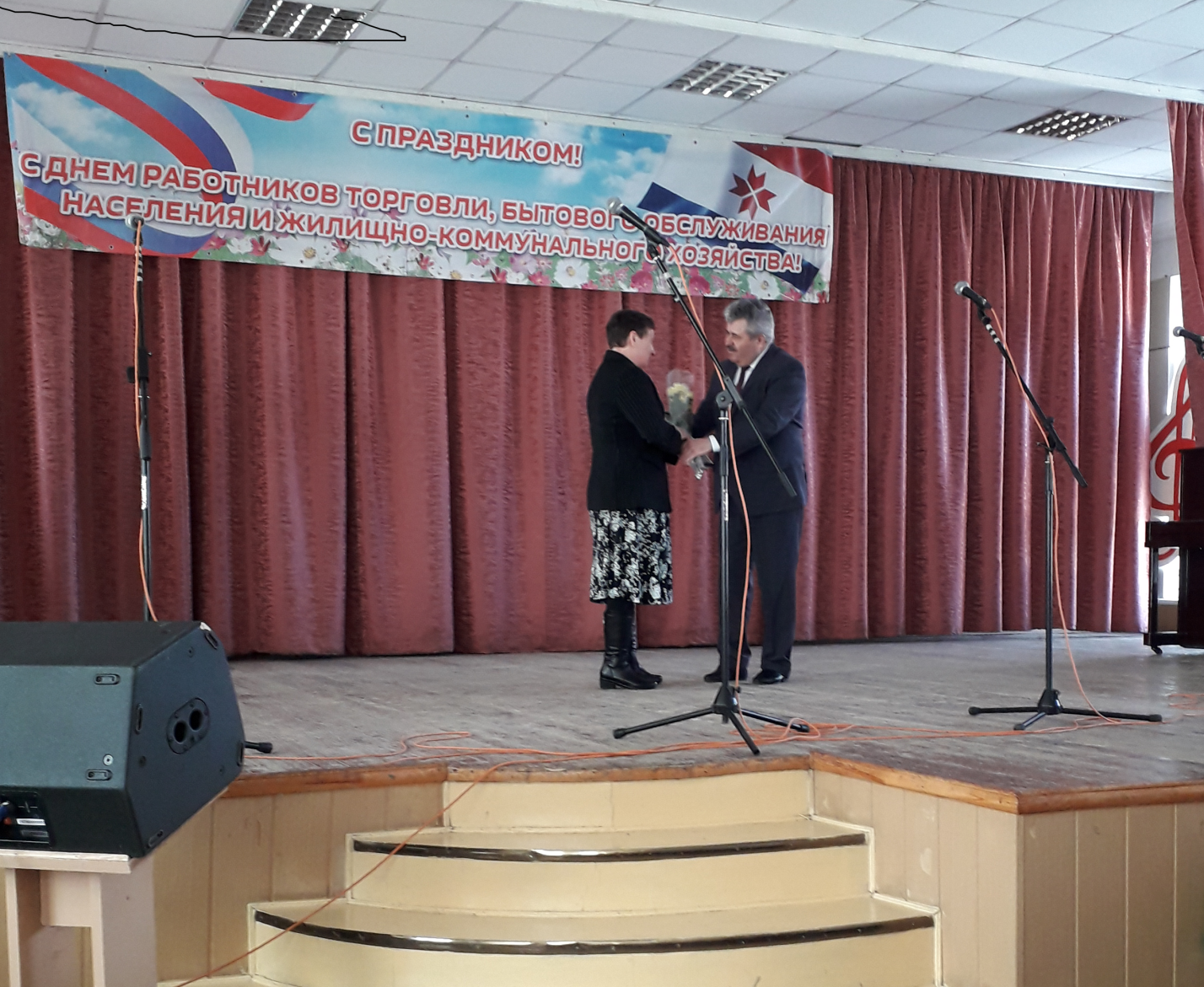 